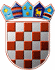              REPUBLIKA HRVATSKA
   KRAPINSKO-ZAGORSKA ŽUPANIJA                    UPRAVNI ODJEL ZA OBRAZOVANJE, KULTURU, ŠPORT I                 TEHNIČKU KULTURUKLASA: 112-03/22-01/02URBROJ: 2140-10-22-23Krapina, 2. rujna 2022.                     Temeljem članka 24. stavka 6. Zakona o službenicima i namještenicima u lokalnoj i područnoj (regionalnoj) samoupravi („Narodne novine“, broj 98/08., 61/11.,  4/18. i 112/19.), u postupku Oglasa za prijam u službu na određeno vrijeme u Upravni odjel za obrazovanje, kulturu, šport i tehničku kulturu, pročelnica Upravnog odjela za obrazovanje, kulturu, šport i tehničku kulturu, donosiODLUKUo poništenju Oglasa za prijam u službu na određeno vrijeme u Upravni odjel za obrazovanje, kulturu, šport i tehničku kulturu	1.    Oglas za prijam u službu na određeno vrijeme višeg stručnog suradnika za obrazovanje, kulturu, šport, teh. kulturu i projekte KLASA: 112-03/22-01/02, URBROJ: 2140-10-22-1 od 22. srpnja 2022. godine,  objavljen dana 26. srpnja 2022. godine pri Hrvatskom zavodu za zapošljavanje Područnom uredu Krapina i na mrežnoj stranici Krapinsko-zagorske županije, poništava se.	2.   Protiv ove Odluke nije dopušteno podnošenje pravnih lijekova.                      3.  Ova Odluka objaviti će se  na web stranici Krapinsko-zagorske županije te dostaviti svim kandidatkinjama prijavljenim na Oglas.                                                                                                             PROČELNICA					                                           Mirjana Smičić SlovenecDOSTAVITI: 1. Kandidatkinjama prijavljenim na Oglas, 2. Upravni odjel za opće i  zajedničke poslove,     za objavu, 3. Pismohrana.